South Somerset Behaviour Partnership 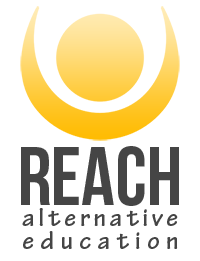 Reach Alternative Educationwww.reachyouth.co.ukAlternative Provision in Somerset offering one to one and group placements for students in KS2 – KS5. We have a team of youth workers who work alongside students to help meet need. This is through creating safe connections and environments that promote development. Referrals can be made through our website www.reachyouth.co.ukNo referral criteria and no waiting listsOr contact our duty number on 07966 281959